Publicado en Madrid el 25/04/2016 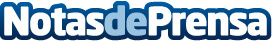 La Universidad Rey Juan Carlos firma un Convenio de Colaboración con CEUPECEUPE, Escuela Internacional de Negocios , se convierte en aliado de la Universidad Pública Rey Juan Carlos, tras firmar un Acuerdo para ser Centro Oficial ColaboradorDatos de contacto:Estefanía Domínguez de la IglesiaMarketing y Comunicación Corporativa918295892 Nota de prensa publicada en: https://www.notasdeprensa.es/la-universidad-rey-juan-carlos-firma-un Categorias: Nacional Educación Recursos humanos Universidades http://www.notasdeprensa.es